CRIS to ENSEMBLE DIFFERENCESModifications to documentPRE-ORDERORDERPOST ORDERCSR EXAMPLECSR RESPONSE USOCCSR RESPONSE FEATURETop of FormBottom of FormEXTERNAL APP DATA - EXAMPLEAVAILABLE SERVICES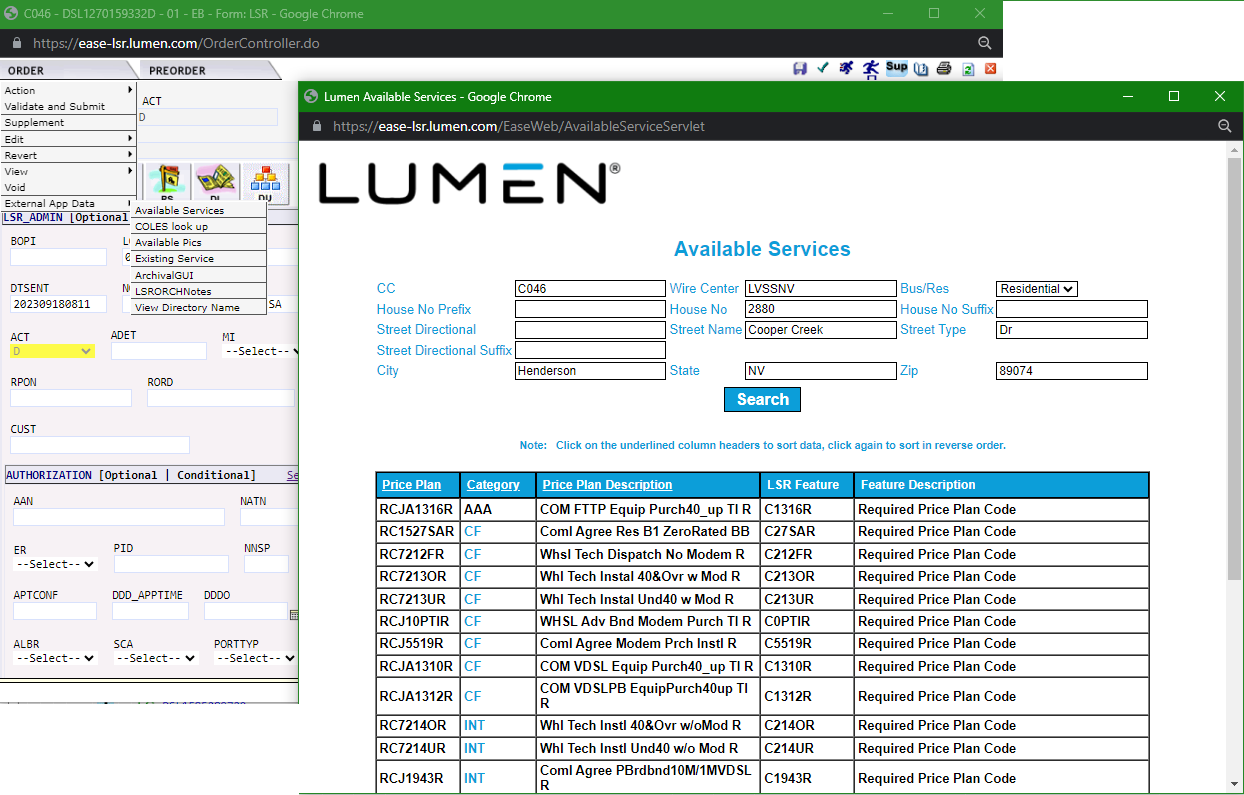 PurposeThe purpose of this document is to provide the changes to EASE ordering to support the billing conversion from CRIS to Ensemble.  The document addresses the changes in Pre-Order / Order for Specifics regarding the EASE LSR system, EASE system navigation and EASE Pre-Order / Order entry details can be found in the EASE LSR User Guide.9/22/2023Initial draftIntroductionThe following fields have been modified to support the transition from CRIS to Ensemble billing system.Appointment SchedulerPlease Note:  Feature / PP are not required to schedule an appointment.  However, the addition of Feature / PP ensures that the allotted time can accommodate the order request.Customer Service InquiryService AvailabilityORDER field changesThe following fields have been modified to support the transition from CRIS to Ensemble billing system.Pair Bonding informationPair Bonding HSI orders willContinue to reserve two telephone numbers in Pre-Order.Continue to cross reference each line’s telephone number with the /BCCR NPA-NXX-LINE data in FEATURE DETAILContinue to identify the network technology indicator (/NTI V2V) for the HSI requested.The second line of a pair bonded HSI order will continue to submit the line level Feature and the same HSI feature used on the first line.CENTREX COSCENTREX RESALE FORMCentrex Resale Form has product identification associated with COS field.  These elements will remain unchanged. E.g. C21XX, RH2XX, RHCXX, RHBXX, RH2XX, etc.Number PortingThe existing edit requiring full AN will be relaxed. You may continue sending the full AN if known.POST ORDER field changesThe following fields have been modified to support the transition from CRIS to Ensemble billing system.